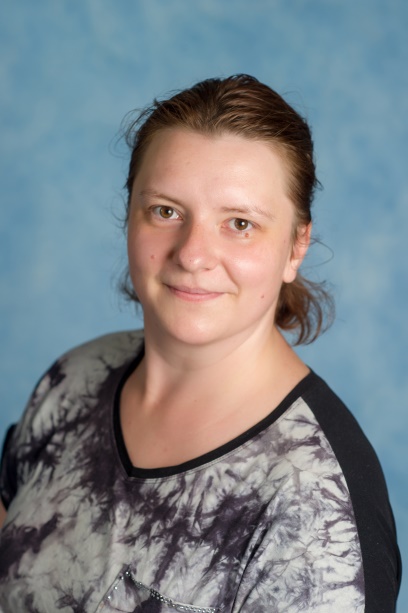 ШЕЛЕХИНА  ЕЛЕНА НИКОЛАЕВНАКвалификация:  первая кв. кат. Приказ  1617 от 15.05.2019г                                                                                                                        Педагогический стаж работы: 3 года                       Образование: среднее специальное, ГОУ НПО профессиональное училище № 88 МО, квалификация «Секретарь-референт». Диплом Д №  354223 от 15.06.2004г Профессиональная переподготовка:    СОЮЗ НП ВО «Институт международных  социально- гуманитарных связей», г. Москва,2016г,504 часа  , Диплом о профессиональной переподготовке 772403659894    от 11.05.2016г                                                                                                                                                                                                                                  Курсы повышения квалификации:                                                                                                                                                        2016г «Деятельность педагогических работников дошкольной организации в условиях ФГОС ДО», 36 часов                                                                                                                                                            2017г, «Работа педагога ДОО с родителями воспитанников в условиях реализации ФГОС ДОО», 72 часа                                                                                                                                                                    2018г, « Технология самосбережения здоровья и жизненного оптимизма», 72 часа                                      2020г, «Технология проектной деятельности в процессе ознакомления детей дошкольного возраста с природой», 72 часа